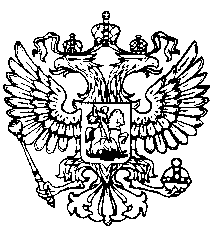                                   Российская Федерация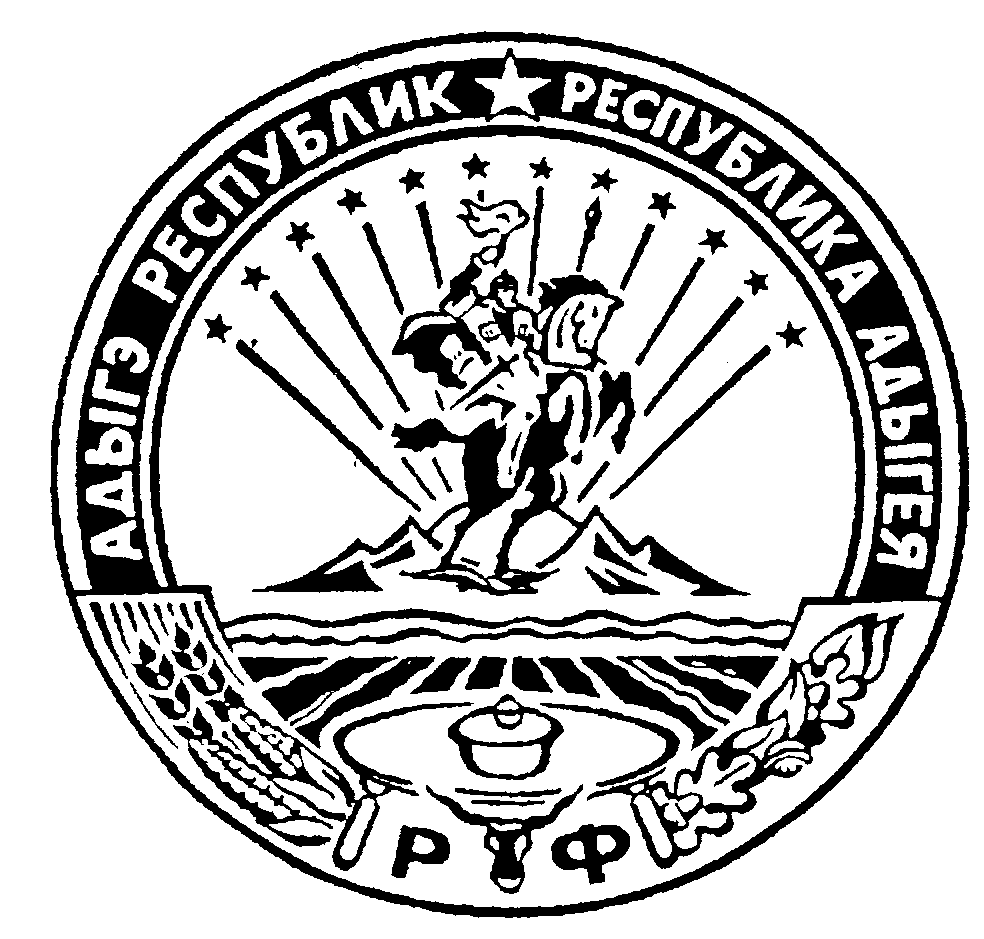                                       Республика Адыгея                                 Совет народных депутатов                               муниципального образования	            «Ходзинское сельское поселение»Р Е Ш Е Н И ЕСовета народных депутатов муниципального образования «Ходзинское сельское поселение»от «21»  марта  2018 г.                        № 18                                        а. Ходзь                           О назначении публичных слушаний по проекту Решения                             Совета народных депутатов муниципального образования                      Устава муниципального образования  «Ходзинское сельское поселение»            В соответствии со ст. ст. 43, 44 Федерального закона «Об общих принципах организации местного самоуправления в Российской Федерации», и ст.  ст. 12, 30, 34 Устава МО «Ходзинское  сельское поселение», Совет народных депутатов муниципального образования «Ходзинское сельское поселение»                                                                      РЕШИЛ Назначить и провести «_____»  _________  2018  года в 10 часов публичные слушания по вопросу «О проекте Устава муниципального образования  «Ходзинское сельское поселение» в здании администрации МО «Ходзинское сельское поселение» по адресу: а. Ходзь, ул. Краснооктябрьская, 104. Обнародовать проект  « Устава   муниципального образования  «Ходзинское сельское поселение»   муниципального образования «Ходзинское сельское поселение»  в газете «Кошехабльские вести». Установить, что предложения граждан по вопросу  « проекта Устава  муниципального образования «Ходзинское сельское поселение» принимаются в письменном виде  администрацией поселения каждый день с 9-00 до 18-00 часов  до  «_____»  ________ 2018 года. Результаты публичных слушаний обнародовать путем их вывешивания на информационном стенде в здании администрации поселения. Контроль за исполнением настоящего решения возложить на специалиста 1 категории Афашагову  З.Т.  Настоящее решение опубликовать в газете «Кошехабльские вести» Данное решение вступает в силу со дня его опубликования Глава муниципального образования «Ходзинское сельское поселение»                                              Тлостнаков Р.М.                                   Российская Федерация                                      Республика Адыгея                                 Совет народных депутатов                               муниципального образования	             «Ходзинское сельское поселение»проектР Е Ш Е Н И ЕСовета народных депутатов муниципального образования «Ходзинское сельское поселение»«___»  _______  2018 г.                        №  ____                                   а. Ходзь«О внесении изменений и дополнений в Устав муниципального образования «Ходзинское сельское поселение»      В целях приведения Устава муниципального образования «Ходзинское сельское поселение» в соответствие с действующим законодательством Российской Федерации, руководствуясь статьей 44 Федерального закона от 06.10.2003 № 131-ФЗ «Об общих принципах организации местного самоуправления в Российской Федерации», Совет народных депутатов муниципального образования  «Ходзинское сельское поселение»РЕШИЛ:Внести следующие изменения и дополнения в Устав муниципального  образования  «Ходзинское сельское поселение»:пункт 9 части 1 статьи 2 изложить в следующей редакции: «9) утверждение правил благоустройства территории поселения, осуществление контроля за их соблюдением, организация благоустройства территории поселения в соответствии с указанными правилами.»;1.2 Пункт 12 части 1 статьи 3 признать утратившим силу;1.3.  часть 1 статьи 4: а) дополнить пунктом 4.1 в следующей редакции:«4.1) полномочиями в сфере стратегического планирования, предусмотренными Федеральным законом от 28 июня 2014 года № 172-ФЗ «О стратегическом планировании в Российской Федерации»;»;б) пункт 8 изложить в следующей редакции:«8) организация сбора статистических показателей, характеризующих состояние экономики и социальной сферы муниципального образования, и предоставление указанных данных органам государственной власти в порядке, установленном Правительством Российской Федерации;»;1.4.  В статье 14:а) в части 3 после слова «вопросов» добавить слова «и проектов нормативных правовых актов»б) часть 10 изложить в следующей редакции:«10. Порядок организации и проведения публичных слушаний по проектам и вопросам, указанным в части з настоящей статьи, определяется уставом и нормативным правовым актом Советом народных депутатов и должен предусматривать заблаговременное оповещение жителей муниципального образования о времени и месте проведения публичных слушаний, заблаговременное ознакомление с проектом муниципального правового акта, другие меры, обеспечивающие участие в публичных слушаниях жителей муниципального образования, опубликование (обнародование) результатов публичных слушаний, включая мотивированное обоснование принятых решений.».  в) дополнить частью 11 следующего содержания:«11. По проектам правил благоустройства территорий, проектам, предусматривающим внесение изменений в утвержденные правила благоустройства, проводятся публичные слушания, порядок организации и проведения которых определяется нормативным правовым актом Совета народных депутатов муниципального образования с учетом положений законодательства о градостроительной деятельности.».1.5.   В части 1статьи 22:а) пункт 4 изложить в следующей редакции:«4) утверждение стратегии социально-экономического развития муниципального образования;»; б) дополнить пунктом 11 следующего содержания:«11) утверждение правил благоустройства территории муниципального образования.»;1.6. часть 12 статьи 24 изложить в следующей редакции:«12. Глава муниципального образования должен соблюдать ограничения, запреты, исполнять обязанности, которые установлены Федеральным законом от 25 декабря 2008 года N 273-ФЗ «О противодействии коррупции», Федеральным законом от 3 декабря 2012 года N 230-ФЗ «О контроле за соответствием расходов лиц, замещающих государственные должности, и иных лиц их доходам», Федеральным законом от 7 мая 2013 года N 79-ФЗ «О запрете отдельным категориям лиц открывать и иметь счета (вклады), хранить наличные денежные средства и ценности в иностранных банках, расположенных за пределами территории Российской Федерации, владеть и (или) пользоваться иностранными финансовыми инструментами»;1.7. В статье 26:а) дополнить частью 5.2. следующего содержания:«5.2. Встречи депутата с избирателями проводятся в помещениях, специально отведенных местах, а также на внутридворовых территориях при условии, что их проведение не повлечет за собой нарушение функционирования объектов жизнеобеспечения, транспортной или социальной инфраструктуры, связи, создание помех движению пешеходов и (или) транспортных средств либо доступу граждан к жилым помещениям или объектам транспортной или социальной инфраструктуры. Уведомление органов исполнительной власти Республики Адыгея или органов местного самоуправления о таких встречах не требуется. При этом депутат вправе предварительно проинформировать указанные органы о дате и времени их проведения.»;б) дополнить частью 5.3. следующего содержания:«5.3. Органы местного самоуправления определяют специально отведенные места для проведения встреч депутатов с избирателями, а также определяют перечень помещений, предоставляемых органами местного самоуправления для проведения встреч депутатов с избирателями, и порядок их предоставления.»;в) дополнить частью 5.4. следующего содержания:«5.4. Встречи депутата с избирателями в форме публичного мероприятия проводятся в соответствии с законодательством Российской Федерации о собраниях, митингах, демонстрациях, шествиях и пикетированиях.»;г) дополнить частью 5.5. следующего содержания:«5.5. Воспрепятствование организации или проведению встреч депутата с избирателями в форме публичного мероприятия, определяемого законодательством Российской Федерации о собраниях, митингах, демонстрациях, шествиях и пикетированиях, влечет за собой административную ответственность в соответствии с законодательством Российской Федерации.».д) дополнить частью 7.1 следующего содержания:«7.1. Проверка достоверности и полноты сведений о доходах, расходах, об имуществе и обязательствах имущественного характера, представляемых в соответствии с законодательством Российской Федерации о противодействии коррупции депутатом, членом выборного органа местного самоуправления, выборным должностным лицом местного самоуправления, проводится по решению высшего должностного лица Республики Адыгея (руководителя высшего исполнительного органа государственной власти Республики Адыгея) в порядке, установленном законом Республики Адыгея.»;е) дополнить частью 7.2 следующего содержания:«7.2. При выявлении в результате проверки, проведенной в соответствии с частью 7.1 настоящей статьи, фактов несоблюдения ограничений, запретов, неисполнения обязанностей, которые установлены Федеральным законом от 25 декабря 2008 года N 273-ФЗ «О противодействии коррупции», Федеральным законом от 3 декабря 2012 года N 230-ФЗ «О контроле за соответствием расходов лиц, замещающих государственные должности, и иных лиц их доходам», Федеральным законом от 7 мая 2013 года N 79-ФЗ «О запрете отдельным категориям лиц открывать и иметь счета (вклады), хранить наличные денежные средства и ценности в иностранных банках, расположенных за пределами территории Российской Федерации, владеть и (или) пользоваться иностранными финансовыми инструментами», высшее должностное лицо Республики Адыгея (руководитель высшего исполнительного органа государственной власти Республики Адыгея) обращается с заявлением о досрочном прекращении полномочий депутата, члена выборного органа местного самоуправления, выборного должностного лица местного самоуправления в орган местного самоуправления, уполномоченный принимать соответствующее решение, или в суд.»;ж) дополнить частью 7.3 следующего содержания:«7.3. Сведения о доходах, расходах, об имуществе и обязательствах имущественного характера, представленные лицами, замещающими муниципальные должности, размещаются на официальных сайтах органов местного самоуправления в информационно-телекоммуникационной сети «Интернет» и (или) предоставляются для опубликования средствам массовой информации в порядке, определяемом муниципальными правовыми актами.»;з) часть 10 дополнить абзацем следующего содержания:«10. В случае обращения высшего должностного лица Республики Адыгея (руководителя высшего исполнительного органа государственной власти Республики Адыгея) с заявлением о досрочном прекращении полномочий депутата представительного органа муниципального образования днем появления основания для досрочного прекращения полномочий является день поступления в представительный орган муниципального образования данного заявления.»;1.8. дополнить статьей 34.1 следующего содержания:«Статья 34.1. Содержание правил благоустройства территории муниципального образования1. Правила благоустройства территории муниципального образования утверждаются Советом народных депутатов муниципального образования «Ходзинское сельское поселение».2. Правила благоустройства территории муниципального образования могут регулировать вопросы:1) содержания территорий общего пользования и порядка пользования такими территориями;2) внешнего вида фасадов и ограждающих конструкций зданий, строений, сооружений;3) проектирования, размещения, содержания и восстановления элементов благоустройства, в том числе после проведения земляных работ;4) организации освещения территории муниципального образования, включая архитектурную подсветку зданий, строений, сооружений;5) организации озеленения территории муниципального образования, включая порядок создания, содержания, восстановления и охраны расположенных в границах населенных пунктов газонов, цветников и иных территорий, занятых травянистыми растениями;6) размещения информации на территории муниципального образования, в том числе установки указателей с наименованиями улиц и номерами домов, вывесок;7) размещения и содержания детских и спортивных площадок, площадок для выгула животных, парковок (парковочных мест), малых архитектурных форм;8) организации пешеходных коммуникаций, в том числе тротуаров, аллей, дорожек, тропинок;9) обустройства территории муниципального образования в целях обеспечения беспрепятственного передвижения по указанной территории инвалидов и других маломобильных групп населения;10) уборки территории муниципального образования, в том числе в зимний период;11) организации стоков ливневых вод;12) порядка проведения земляных работ; 13) участия, в том числе финансового, собственников и (или) иных законных владельцев зданий, строений, сооружений, земельных участков (за исключением собственников и (или) иных законных владельцев помещений в многоквартирных домах, земельные участки под которыми не образованы или образованы по границам таких домов) в содержании прилегающих территорий; 14) определения границ прилегающих территорий в соответствии с порядком, установленным законом субъекта Российской Федерации;15) праздничного оформления территории муниципального образования;16) порядка участия граждан и организаций в реализации мероприятий по благоустройству территории муниципального образования;17) осуществления контроля за соблюдением правил благоустройства территории муниципального образования.3. Законом Республики Адыгея могут быть предусмотрены иные вопросы, регулируемые правилами благоустройства территории муниципального образования, исходя из природно-климатических, географических, социально-экономических и иных особенностей отдельных муниципальных образований.».2. Главе муниципального образования «Ходзинское сельское поселение» в порядке, установленном Федеральным законом от 21.07.2005 № 97-ФЗ «О государственной регистрации уставов муниципальных образований», представить настоящее Решение на государственную регистрацию.3. Настоящее Решение вступает в силу со дня его обнародования, произведенного после его государственной регистрации, за исключением абзацев 17 и 18 пункта 1.8 части 1, вступающих в силу с 28.06.2018 года, а также частей 2 и 3, которые вступают в силу со дня его принятия.Глава муниципального образования«Ходзинское сельское поселение»                                                      Р.М. Тлостнаков